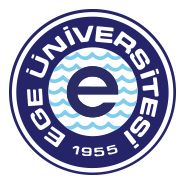                                  2021-2022                   FAKÜLTE/YÜKSEKOKUL                         MÜSABAKA LİSTESİ                                                                                                        Tarih                                                                                                            Antrenör /Sorumlu                                                                                                         İmzaFAKÜLTE/YÜKSEKOKULTAKIM SORUMLUSUANTRENÖRSIRA NO:FORMA NOSPORCU ADI SOYADI123456789101112